Anexo II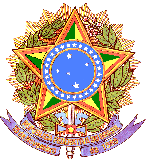 PLANO(S) DE TRABALHO DO(S) BOLSISTA(S)Deverá ser apresentado um plano de trabalho para cada bolsista, especificando a modalidade. PLANO DE TRABALHOPLANO DE TRABALHOPLANO DE TRABALHOPLANO DE TRABALHOPLANO DE TRABALHOPLANO DE TRABALHOPLANO DE TRABALHOPLANO DE TRABALHOModalidade: (    ) Superior    (    ) Superior    (    ) Superior    (    ) Superior    (    ) Superior    (    ) Superior    (    ) Superior    Descrição das atividadesDescrição das atividadesDescrição das atividadesDescrição das atividadesDescrição das atividades      Mês       Mês       Mês Duração das atividades do bolsistaDuração das atividades do bolsistaInícioTérminoPLANO DE TRABALHOPLANO DE TRABALHOPLANO DE TRABALHOPLANO DE TRABALHOPLANO DE TRABALHOPLANO DE TRABALHOPLANO DE TRABALHOPLANO DE TRABALHOModalidade: (    ) Técnico   (    ) Técnico   (    ) Técnico   (    ) Técnico   (    ) Técnico   (    ) Técnico   (    ) Técnico   Descrição das atividadesDescrição das atividadesDescrição das atividadesDescrição das atividadesDescrição das atividades      Mês       Mês       Mês Duração das atividades do bolsistaDuração das atividades do bolsistaInícioTérmino